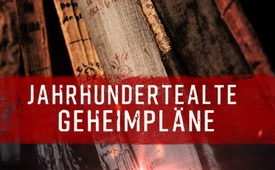 Jahrhundertealte Geheimpläne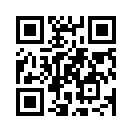 Man kann die Weltgeschichte in ihrer vergangenen, gegenwärtigen und zukünftigen Entwicklung nur verstehen, wenn man begriffen hat, dass es nebst unseren sichtbaren sozialen Systemen wie Politik, Wirtschaft, Wissenschaft, Militär, Religion usw. auch noch geheime Gruppierungen und deren Systeme gibt, die aus dem Hinterhalt heraus operieren…Man kann die Weltgeschichte in ihrer vergangenen, gegenwärtigen und zukünftigen Entwicklung nur verstehen, wenn man begriffen hat, dass es nebst unseren sichtbaren sozialen Systemen wie Politik, Wirtschaft, Wissenschaft, Militär, Religion usw. auch noch geheime Gruppierungen und deren Systeme gibt, die aus dem Hinterhalt heraus operieren. Sie haben mächtigen Einfluss, stellen die Weichen auf allen Ebenen, und so herrschen und regieren sie, ohne dass die hart arbeitende Weltbevölkerung sie wahrnimmt, geschweige denn kennt. Es sind Gruppierungen, die mit großem Geschick längst die Welt-Finanzströme unter ihre Kontrolle gebracht haben und auf diesem Weg Einfluss auf jedes Land der Welt ausüben: Sie manipulieren jede Politik, jedes Militär, jedes Wirtschaftssystem, jede Wissenschaft, jede Kultur, Religion, Ideologie und was es sonst noch so alles gibt. Sie operieren für das menschliche Auge unsichtbar. Schon seit Jahrhunderten arbeiteten diese Gruppierungen im Geheimen Strategien und Pläne zur Beherrschung der gesamten Welt aus. In ihrem Bewusstsein zählen sie sich zu keiner einzigen Nation oder Rasse dieser Welt. Die Welt selber ist ihr Fokus. Sie möchten weder über ein Dorf, noch über eine Stadt oder irgendein Land herrschen. Noch nicht einmal über einen oder zwei Kontinente – sie streben vielmehr nach der ultimativen Weltherrschaft. Und um dieses unfassbare Ziel zu erreichen entwarfen sie von Anbeginn Pläne, wie ihre Geheimorganisation über sämtliche Länder der Erde Herr werden kann. Die einzelnen Länder und Kontinente sind für diese Globalplayer nichts weiter als seelenlose Spielfelder auf ihrem Monopoly-Spielbrett. Die hart arbeitenden Völker sind für sie lediglich interessant und nützlich, aber in ethisch-moralischer Hinsicht völlig bedeutungslos. Ihr Denken entspricht also nicht dem des allgemeinen Volkes. Normalsterbliche denken in aller Regel kaum weiter als nur gerade vor ihre Nasenspitze. Diese in Geheimbünden organisierten Manipulatoren dagegen denken in Jahrzehnten und Jahrhunderten. Um auch nur schon eine einzige Großmacht unter Kontrolle bringen zu können, opfern sie – ohne mit der Wimper zu zucken – ganze Länder und Kulturen. Um aber sämtliche Länder und Großmächte dieser Welt beherrschen zu können, schrecken sie nicht davor zurück, dieselben zuvor allesamt zu destabilisieren. So organisieren sie Chaos, fiktive Bedrohungen, Kriege und Terror aller Gattung. Und dies bringen sie leicht zustande, weil sie über Billionen-Budgets verfügen. Es geht um gewissenlose Finanz-Oligarchen, die schon seit es Geld gibt, nahezu den gesamten Geldfluss der Erde in ihre privaten Hände manipuliert haben. Ihre Gründer waren gleichsam die Erfinder des Geldes. Sie haben das Geld mit keiner zweiten Absicht erfunden, als über den Zins- und Zinseszins-Geldfluss alles beherrschen zu können. Seit auch Staatsleute sich ihr Geld borgten, manipuliert dieser Geld- und Wirtschafts-Geheimbund unsere Politiker und sichtbaren Vorsteher frei nach Belieben. Ihre Organisationen nehmen schon seit mehreren hundert Jahren Einfluss auf alle Länder der Welt. Wir fassen bis hierher zusammen: Man kann den nachfolgenden 100 Jahre-Rückblick politisch-militärischer Entwicklungen auf dieser Welt nur verstehen, wenn man begriffen hat, dass es in Geheimbünden organisierte Oligarchien gibt, die strategisch in Jahrhunderten denken. Um die Völker der Erde beherrschen zu können, planen sie in Jahrzehnte- bis Jahrhundert-Prozessen die strategische Zerstörung aller Groß- und Kleinmächte. Zuweilen planen sie Völkerschicksale wie etwa drei Weltkriege, wie sie schon 1871 durch Albert Pike*, einem 33° Freimaurer klar skizziert wurden. Zuerst müsse ein 1. Weltkrieg dazu dienen, das zaristische Russland zu stürzen. Ein 2. Weltkrieg müsse zur Gründung des Staates Israel verhelfen und den Kommunismus stärken. Ein 3. Weltkrieg müsse seinen Anfang durch Kontroversen zwischen muslimischen Führern und dem politischen Zionismus nehmen. Der Rest der Welt soll jedoch, bis zur restlosen Erschöpfung auf allen Ebenen, in diesen Konflikt hineingezogen werden. So der satanische Plan des 33° Freimaurer und Satanisten Albert Pike 1871.von is.Quellen:https://www.kla.tv/14560
https://www.youtube.com/watch?v=rhoewUyF0ow
Buch von Jan Van Helsing: „GEHEIMGESELLSCHAFTEN UND IHRE MACHT IM 20.JAHRHUNDERT“, Kap. 12Das könnte Sie auch interessieren:#TieferStaat - www.kla.tv/TieferStaatKla.TV – Die anderen Nachrichten ... frei – unabhängig – unzensiert ...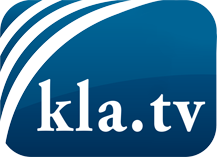 was die Medien nicht verschweigen sollten ...wenig Gehörtes vom Volk, für das Volk ...tägliche News ab 19:45 Uhr auf www.kla.tvDranbleiben lohnt sich!Kostenloses Abonnement mit wöchentlichen News per E-Mail erhalten Sie unter: www.kla.tv/aboSicherheitshinweis:Gegenstimmen werden leider immer weiter zensiert und unterdrückt. Solange wir nicht gemäß den Interessen und Ideologien der Systempresse berichten, müssen wir jederzeit damit rechnen, dass Vorwände gesucht werden, um Kla.TV zu sperren oder zu schaden.Vernetzen Sie sich darum heute noch internetunabhängig!
Klicken Sie hier: www.kla.tv/vernetzungLizenz:    Creative Commons-Lizenz mit Namensnennung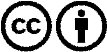 Verbreitung und Wiederaufbereitung ist mit Namensnennung erwünscht! Das Material darf jedoch nicht aus dem Kontext gerissen präsentiert werden. Mit öffentlichen Geldern (GEZ, Serafe, GIS, ...) finanzierte Institutionen ist die Verwendung ohne Rückfrage untersagt. Verstöße können strafrechtlich verfolgt werden.